Forces and Structures: Designing Structures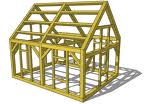 Internet ActivityUsing the site       http://www.pbs.org/wgbh/buildingbig/lab/shapes.html       please answer the following questions in the space provided.1. Under the “Shapes” tab, compare the different shapes as forces (elephants) are applied. To do this, you slide the bar up and down on the right hand side.a. Explain what happens to each of the shapes when 1 elephant, 3 elephants, 6 elephants, and 9 elephants are piled on the various shapes. If, and when, the shape fails, put the ditto “ mark in the box. b. Briefly explain how each shape be strengthened (to do this, click on each shape and follow the steps). Include a diagram.	**Can you strengthen a triangle by adding things?? Where should you push instead?c. Which of the shapes shown is the strongest? ________________________________  Why? ____________________________________________________________________________________________________________________________________________________2. Under the “Materials” tab, starting with the wood, use the slider to see what happens to each material when you stretch it and squeeze it. Complete the following table for each material.3. Under the “Loads” tab, start by writing down the definition for “load”.Load = _________________________________________________________________________________________________________________a. For each type of load, use the following chart to define it, explain why the structure failed, and how each structure can be strengthened. Include a diagram for how it can be strengthened. *Remember to “Try It” once it has been strengthened.4. Under the “Forces” tab, use the chart to define each force, draw a diagram to represent each force, and provide a real life example as to where you would see that force acting.RectangleArchTriangle1 Elephant3 Elephants6 Elephants9 ElephantsRectangleArchTriangleHow can it be strengthened?(Add a Diagram)MaterialTypeIngredientsCost/9Weight /9Pros(Strengths) Pros(Strengths) Cons(Weaknesses)Applications & ExamplesWoodPlasticAluminumBrickConcreteReinforced ConcreteCast IronSteelLoadDefinition – What is it?How does it make structures fail?How can structures be strengthened?Weight of Structure(Dead Load)Weight of Objects(Live Load)Soft Soil(Settlement Load)Temperature(Thermal Load)Earthquake(Earthquake Load)Wind(Wind Load)Vibration(Dynamic Load)ForceDefinition – How does this force work? What is it?DiagramReal Life ExampleSqueezing(Compression)Stretching(Tension)BendingSliding(Shear)Twisting(Torsion)